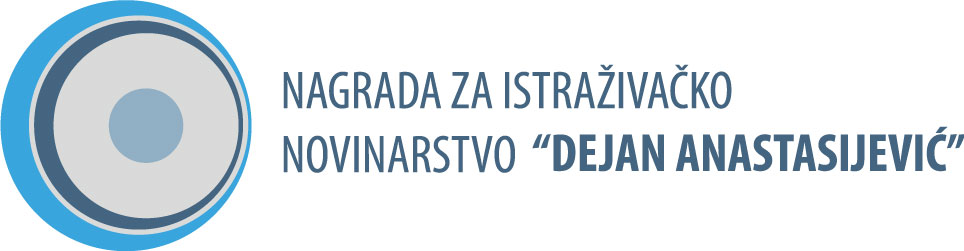 Nagradu dodeljuje: Nezavisno udruženje novinara Srbije uz podršku Ambasade Sjedinjenih Američkih Država u BeograduDatum objavljivanja konkursa: 09. februar 2023. godineRok za podnošenje prijava: 30. mart 2023. godineZbog izuzetnog značaja koje istraživačko novinarstvo ima za razvoj novinarstva, u borbi protiv korupcije, pritiska vlasti i drugih centara moći na pojedince ili organizacije kao i za demoktratski razvoj našeg društva, Nezavisno udruženje novinara Srbije uz pomoć Ambasade Sjedinjenih Američkih Država u Srbiji od 2006. godine dodeljuje Nagradu za istraživačko novinarstvo povodom 3. maja, Dana slobode medija. Nagrada za istraživačko novinarstvo, koja se dodeljuje 18 godina za redom, zove se po našem kolegi, izvrsnom novinaru Dejanu Anastasijeviću, eruditi, briljantnom, duhovitom i hrabrom čoveku koji je beskompromisno, izuzetnim novinarskim darom otkrivao ratne zločine, političke bestijalnosti, kriminalne, vojne i paravojne klanove.Osnovni kriterijumi za bodovanje predloženih radova uzeti su iz istraživanja organizacije Investigative Reporters and Editors (IRE) o tome šta je istraživačko novinarstvo, a šta nije. IRE je na osnovu ankete više stotina istraživačkih novinara došla do tri važna elementa istraživačkog novinarstva: Istraživačko novinarstvo nastoji da otkrije nešto važno velikom broju ljudi (u odnosu na publiku medija o kojem se radi). U ovom slučaju, „važno“ znači zaista važno za tokove njihovih života i donošenje odluka o sopstvenom društvu i svojoj ulozi u njemu.Istraživačko novinarstvo otkriva nešto nepoznato, što u najvećem broju slučajeva neko od javnosti krije, a najčešće, opet, to kriju moćne organizacije i pojedinci. Istraživačko novinarstvo podrazumeva da novinar do svojih otkrića dođe sopstvenim radom (za razliku od situacije u kojoj mu jedna od strana u konfliktu dojavi nešto o svojim neprijatljima, pa se, uz minimum provere i eventualno reakciju „druge strane“ takvo „otkriće“ objavi).Konkurs za nagrade za najbolja ostvarenja i poseban uspeh u oblasti istraživačkog novinarstva raspisuje se svake godine, a nagrade se dodeljuju na svečanosti na Fakultetu dramskih umetnosti u Beogradu.Ovim nagradama, NUNS i Ambasada SAD, žele da podrže i afirmišu novinare koji se na ozbiljan i profesionalan način bave temama koje su od izuzetne važnosti za javnost u Srbiji, kao i da unapredi vidljivost kvalitetnog istraživačkog novinarskog rada. Nagrada za istraživačko novinarstvo koje sprovde NUNS i Ambasada SAD najstarija je nagrada za istraživačko novinarstvo u Srbiji.Nagradni fond Nagradni fond iznosi 400.000 dinara. Tri najbolja rada u tri kategorije (elektronski, štampani i on-line mediji) biće nagrađeni sa po 100.000 dinara, dok će od ove godine biti dodeljena i jedna nagrada publike u istom iznosu.Pravila konkursaKoji novinarski rad ispunjava uslove konkursa?istraživački novinarski radovi u kojima su poštovani principi profesionalnog i etičnog izveštavanjaistraživački novinarski radovi koji se bave temama od velike važnosti za građane teritorije na kojoj se medij distribuira, emituje ili koristi - otkrivaju i dokazuju nepoznate činjenice do kojih su novinari došli sopstvenim radom.radovi objavljeni u medijima Srbije od 30. marta 2022. do 30. marta 2023. godine što se  potvrđuje Potvrdom medija o objavljivanju teksta / priloga (prilog IV). Posebna napomena: Novinar ili grupa novinara može konkurisati sa najviše tri rada nastalih u jednom mediju. Svaka prijava se mora predati odvojeno.Jednim radom može se konkurisati samo u jednoj kategoriji, bez obzira da li je rad objavljen u više različitih medija. Istraživački centri koji imaju svoje medije, radovima proizvedenim u okviru doniranih istraživačkih projekata mogu konkurisati isključivo u svojoj kategoriji medija.Pod radom prijavljenim na konkurs, neće se smatrati rad osmišljen od strane kompanija, institucija i udruženja koja se u biti ne bave novinarstvom, koji se zasniva na podacima koji potiču iz navedenih organizacija i deo su njihovog svakodnevnog rada.Za tačnost sadržaja novinarskih radova, odgovaraju redakcije koje su ih objavile.Učesnici Novinar / grupa novinara može da učestvuje na konkursu, a radove može prijaviti sam autor, njegov urednik ili kolega.  Ukoliko drugo lice popunjava prijavu u ime autora, to lice mora obavestiti autora da će njegov rad biti prijavljen na konkurs.Kandidati moraju biti spremni da potvrde da su autori radova za koje su nominovani. Potrebna dokumentacijapopunjen prijavni formular - Formular za prijavljivanje (prilog III). istraživački rad - tekst ili prilog u elektronskoj formi Štampani tekstovi: Dostavlja se skenirana strana medija u kojem je objavljen tekst ili URL preko kojeg se može pristupiti mediju u kojem je objavljen tekst. Za prijavu kandidata u ovoj kategoriji važno je da se jasno vidi logo novine, potpis autora i datum objavljivanja.TV/Radio: Dostavlja se URL preko kojeg se prilog može gledati / čuti. Maksimalna dužina priloga je 15 min. Ukoliko prilog traje duže od 15 min., autor je dužan da ga skrati, a link celog priloga može poslati kao dodatak prijavi.  Onlajn: Dostavlja se URL preko kojeg se može pristupiti prilogu. potvrdu medija, potpisanu od strane urednika ili direktora, sa podacima o tome kada je i gde prilog, odnosno tekst objavljen - Potvrda medija o objavljivanju teksta / priloga (prilog IV).Prijava se šalje:elektronskim putem na sledeću adresu: program@nuns.rs. U naslovu mejla obavezno napisati: Nagrada za izuzetnost u istraživačkom novinarstvu „Dejan Anastasijević“, 2023, ime i prezime autora teksta / priloga koji se prijavljuje.Prijave mogu i da se šalju putem online formulara koji se nalazi na sledećem linku: Rok za podnošenje prijavaKrajnji rok za podnošenje prijava je 30. mart 2023. godine, 24:00h (ponoć). Dodatne informacije Odgovorno lice u NUNS-u je u obavezi da, ukoliko prijava nije kompletna, o tome obavesti podnosioca prijave i omogući mu da u roku od dva dana dostavi kompletiranu prijavu. Ukoliko ni nakon isteka tog roka ne pristigne kompletirana prijava, ona će biti proglašena nevažećom i neće biti uzeta u obzir za razmatranje za dodelu nagrada.Sva pitanja u vezi sa konkursom možete slati na: program@nuns.rs ili dobiti na tel. 066/8822001 do 30. marta 2023. godine u 12h.Bodovanje Pristigle prijave koje zadovoljavaju formalne i administrativne uslove žiri će procenjivati na osnovu sledećih kriterijuma: važnost otkrića                                                                                                  profesionalni standardi                                                                                    adekvatan kontekst otkrića                                                                               ukupno mišljenje članova žirija   Posebne napomene:      O radovima lokalnih medija, žiri će odlučivati na osnovu njihovog značaja u odnosu na lokalnu zajednicu koju medij pokriva.U slučaju da je bilo koji član žirija na bilo koji način povezan sa nekim od prijavljenih radova, on se izuzima od glasanja za navedeni rad. Umesto bodova izuzetog člana žirija, radu se dodeljuje prosečna ocena ostalih članova žirija.                                                                 Detaljnije informacije o kriterijumima dodele bodova od strane žirija nalaze se u dokumentu - Zajednički kriterijumi za bodovanje predloženih radova (prilog II).Obaveštavanje podnosilaca prijave o odluci žirijaNUNS će na svom sajtu www.nuns.rs najmanje dve nedelje pre svečane dodele nagrada objaviti koji su radovi nominovani. Na dodeli nagrada koja će biti organizovana povodom Dana slobode medija 3. maja, svečano će biti proglašeni nagrađeni autori i njihovi radovi. Nezavisno udruženje novinara Srbije